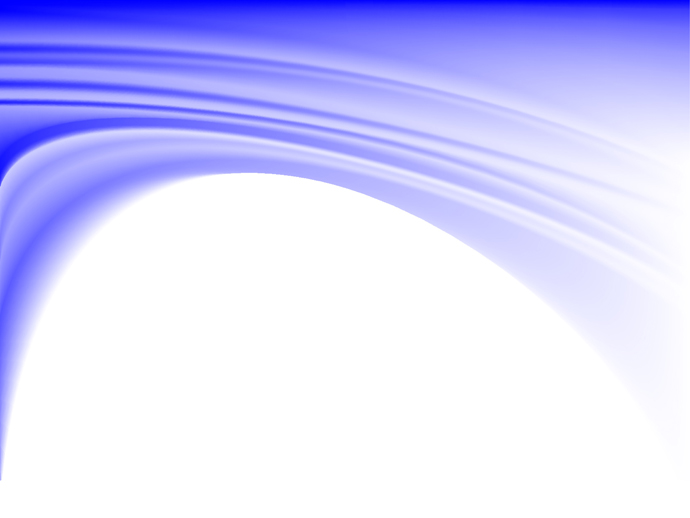 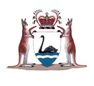 Government of Western AustraliaCOMBAT SPORTS COMMISSIONCOMMISSIONER DUTIES AND OBLIGATIONSThe Combat Sports Commission (the Commission) is the controlling body for all combat sports contests held in Western Australia.  The role of the Commission is to ensure the health and safety of all combat sports contestants by overseeing all promotions, and by providing guidance and leadership to members of the industry from contestants through to promoters and trainers.The Commission is subject to the control and direction of the Minister for Sport and Recreation, and is responsible for the administration of the Combat Sports Act 1987 (the Act) and the Combat Sports Regulations 2004 (the Regulations).Aim:To ensure the safety, integrity and organisation of combat sports contests in Western Australia.  statementThe Commission is committed to safeguarding the health, safety and integrity of participants in combat sport through industry leadership and advice, and the enforcement of combat sport legislation and rules. Role and functions of the CommissionThe Commission is required to carry out the following functions:The Commission provides advice to the Minister for Sports and RecreationIt facilitates stakeholder engagement and industry development via the approval of standards that protect the integrity of combat sportsAll participants in combat sports are registered with the Commission to ensure the highest standards of expertise, professional conduct and understanding of obligationsPermits and approvals are issued for all contests to ensure the highest possible levels of compliance with combat sports, match fixing and anti-doping rulesThe Commission is actively involved in the evaluation of contests in order to detect and remedy any contravention of standards via advice, mediation, arbitration and sanctions; andIt provides leadership and advice to the industry. The Department of Sport and Recreation (DSR)The Department of Sport and Recreation is the agency that hosts the Commission and assists with the administration of the Act and Regulations.The Commission is supported by DSR with executive services, administration and financial management, communications and advocacy, and learning and development services.Members of the CommissionMembers of the commission are appointed by the Minister for Sport and Recreation for one to three year terms and each member is selected for their specific industry knowledge and expertise.  The Commission consists of the following members:ChairmanMember representing the Western Australian Commissioner of PoliceMember representing the Australian Medical Association (Western Australia)Member representing the Director General of the Department of Sport and RecreationMember who has knowledge of the boxing industryMember who has knowledge of the combat sports industry other than boxingMember who is, or has been, a contestant in a class relevant to boxingMember who is, or has been, a contestant in a class of combat sport other than boxing; andMember who has knowledge of the industry relating to combat sports known as mixed martial arts.Commissioner DutiesThe Commission is responsible for enforcing the Act and the Regulations, overseeing combat sports contests in Western Australia, providing guidance and information to all participants, developing industry guidelines and standards, as well as advising the Minister on matters relating to combat sport.The Commission meets approximately once every six weeks and all Commissioners’ are expected to attend these meetings.  It is also a requirement that Commissioners attend combat sports contests and weigh-ins to ensure that the Act, the Regulations and Permit Conditions are adhered to.Remuneration is provided for all meetings, weigh-ins and contests and includes 9% superannuation.  Commissioners will not accept any fee, reward, gratuity, gift or remuneration of any kind other than the aforementioned sitting fees or allowances which are officially applicable to the Commission.Commissioners are obligated to:Understand the Commission’s role and public dutiesGain a clear understanding of the role and purpose of the Commission as well as the statutory and regulatory framework it operates in; andDevelop an understanding of the political and social environment in which the Commission operates.Be activeParticipate in Commission decision making including the approval of contest permitsAttend combat sports weigh ins and contests to ensure the Act and the Regulations are adhered toPrepare for and attend Commission meetingsImplement the decisions made by the Commission; andParticipate in Commission working groups as required.Act with integrity and professionalismAdhere to the Commission’s Code of Conduct and behave in a professional mannerTreat fellow Commission members, contestants and industry participants with professionalism, courtesy and respect; andDo not improperly influence other Commission members.ConsultConsult stakeholders on a regular basis; andStay informed on industry developments that may affect the Commission.For more information, please contact:Greg McGuireExecutive OfficerCombat Sports CommissionDepartment of Sport and Recreation, LEEDERVILLE WA 6007P:  08 9492 9746F:  08 9492 9711E:  Greg.McGuire@dsr.wa.gov.au